Инструкция по оформлению государственной услуги содействия гражданам в поиске подходящей работыОбратите внимание, у Вас должна быть подтвержденная учетная запись «Госуслуги» (ЕСИА). Подробнее о получении подтвержденной учетной записи можно ознакомиться на сайте Госуслуги.Шаг 1Войдите на портал «Работа в России» с использованием подтвержденной учетной записи Госуслуги (ЕСИА).Нажмите на своё ФИО в правом верхнем углу, в открывшемся меню нажмите на пункт «Оформление пособия по безработице».На открывшейся странице нажмите «Заявление о предоставлении гражданину государственной услуги по содействию в поиске подходящей работы».В открывшейся форме заявления проверьте сведения, переданные из Вашей учетной записи Госуслуги на портал «Работа в России».Если обнаружите некорректную информацию, исправьте сведения на портале Госуслуги в Вашем Личном кабинете. Убедитесь, что сведения на портале Госуслуги представлены правильно, и начните заново заполнять форму заявления на портале «Работа в России».Заполните доступные к изменению поля.Важно:В блоке «Резюме» прикрепите уже существующее резюме из списка. Если Вы не создавали резюме на портале «Работа в России», то нажмите кнопку «Создать резюме». Страница создания резюме откроется в новой вкладке. Заполните резюме и нажмите кнопку «Сохранить». Вернитесь на страницу заявления и выберите только что созданное резюме из списка.В блоке «Место жительства» должно быть указано место регистрации таким же образом, как оно указано в Вашем паспорте.В блоке «Место оказания услуги» выберите «Регион», в котором Вы хотите получить услугу, а также Службу занятости населения. Помните, в дальнейшем Вам придется обратиться лично в ту Службу занятости населения, которую Вы выберете. Убедитесь, что Вам будет удобно до нее добираться.Признание безработным возможно только по адресу регистрации, указанному в Вашем паспорте. При подаче заявления в Службу занятости не по адресу регистрации Вы будете поставлены на учет в качестве ищущего работу без признания безработным.           Нажмите кнопку «Отправить заявление».Обратите внимание, обработка Вашего заявления займет какое-то время. Вы можете узнать статус Вашего заявления на портале «Работа в России». Как это сделать – описано в Шаге 2.Шаг 2Войдите на портал «Работа в России» с использованием подтвержденной учетной записи Госуслуги (ЕСИА).Если статус заявления изменился, то рядом с иконкой отобразится восклицательный знак красного цвета.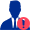 Нажмите на своё ФИО в правом верхнем углу, в открывшемся меню нажмите на пункт «Оформление пособия по безработице».На открывшейся странице Вы сможете ознакомиться с текущим статусом Вашего заявления.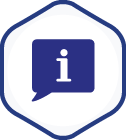 Назначение пособия по безработицеПособие назначается по месту жительства гражданинаЗаявление через портал «Работа в России» может быть подано независимо от места жительства в Российской Федерации. Признание гражданина безработным и начисление пособия по безработице осуществляются центрами занятости населения непосредственно по месту жительства гражданина.Размер пособия зависит от зарплаты и ограничивается максимальным размером, в случае если заявитель состоял последние 12 месяцев в трудовых отношениях не менее 26 недель.Минимальный размер пособия начисляется, если заявитель:состоял за предшествующий увольнению год в трудовых отношениях менее 26 недель;впервые ищет работу (ранее не работал);прекратил индивидуальную предпринимательскую деятельность.Период начисления пособия – 6 месяцев.Период начисления минимального пособия – 3 месяца.Для граждан предпенсионного возраста – 12 месяцев;Также на время принятия мер, связанных с противодействием пандемии, Правительством могут приниматься временные решения по установлению размеров пособий отдельным категориям граждан.